Проект повестки днязаседания № 1 Совета депутатовмуниципального округа ЧеремушкиОб утверждении повестки дня 04.02.2016 (до 5 мин.)Итого: 65 минут Завершение заседания - 16:05                                 Дата проведения:Время проведения:Место проведения:04.02.201615-00 ч.Управа района Черемушки№Вопрос, внесенный на заседание Совета депутатовПроект внесенВремя обсуждения вопроса1О результатах оперативно – служебной деятельности отдела МВД России по району Черемушки г. Москвы за 12 месяцев 2015 года.Докладчик- нач. ОДВ р-на Черемушки Новиков В.В.20 минут2О заслушивании руководителя многофункционального центра предоставления государственных услуг муниципального округа ЧеремушкиДокладчик- директор МФЦ Черемушки – Климентьев К.Е.20 минут3О согласовании проекта градостроительного плана земельного участка ООО «АЛЬФА СЕРВИС» по адресу: Москва, Научный проезд, вл. 2-А, для размещения объекта капитального строительстваКПР10 минут4О проведении публичных слушаний по проекту межевания территории квартала, района Черемушки, ограниченного улицей Наметкина, улицей Херсонская, Научным проездом, улицей Обручева, улицей Профсоюзная, Хлебобулочным проездом.КПР5 минут5Разное:Об исполнении решений СД МО ЧеремушкиДокладчик -Минаева Е.В.5 минут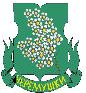 